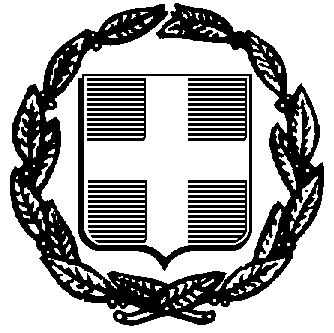 ΕΛΛΗΝΙΚΗ ΔΗΜΟΚΡΑΤΙΑ ΥΠΟΥΡΓΕΙΟ ΥΓΕΙΑΣ7η ΥΓΕΙΟΝΟΜΙΚΗ ΠΕΡΙΦΕΡΕΙΑ ΚΡΗΤΗΣΟ/Η ΑΙΤΩΝ/ΟΥΣΑ                                                                                    (ΥΠΟΓΡΑΦΗ)ΗΜΕΡΟΜΗΝΙΑ:  ________________ΑΙΤΗΣΗ ΕΡΓΑΖΟΜΕΝΟΥΕΠΩΝΥΜΟ:ΟΝΟΜΑ:ΠΑΤΡΩΝΥΜΟ:ΥΠΗΡΕΣΙΑ ΠΡΟΕΛΕΥΣΗΣ:ΚΑΤΗΓΟΡΙΑ-ΚΛΑΔΟΣ:ΤΜΗΜΑ:ΗΜΕΡΟΜΗΝΙΑ ΠΡΟΣΛΗΨΗΣ :ΤΗΛ. ΕΡΓΑΣΙΑΣ:ΤΗΛ. ΕΠΙΚΟΙΝΩΝΙΑΣ:ΔΙΕΥΘΥΝΣΗ:E-MAIL:ΑΠΟΔΕΚΤΗΣΠρος :αίτημα αφορά σε;   □ Μετακίνηση      □ Ανανέωση Μετακίνησης      □  Απόσπαση          □  Παράταση Απόσπασης   □ Μετάταξηπαρακαλώ όπως: